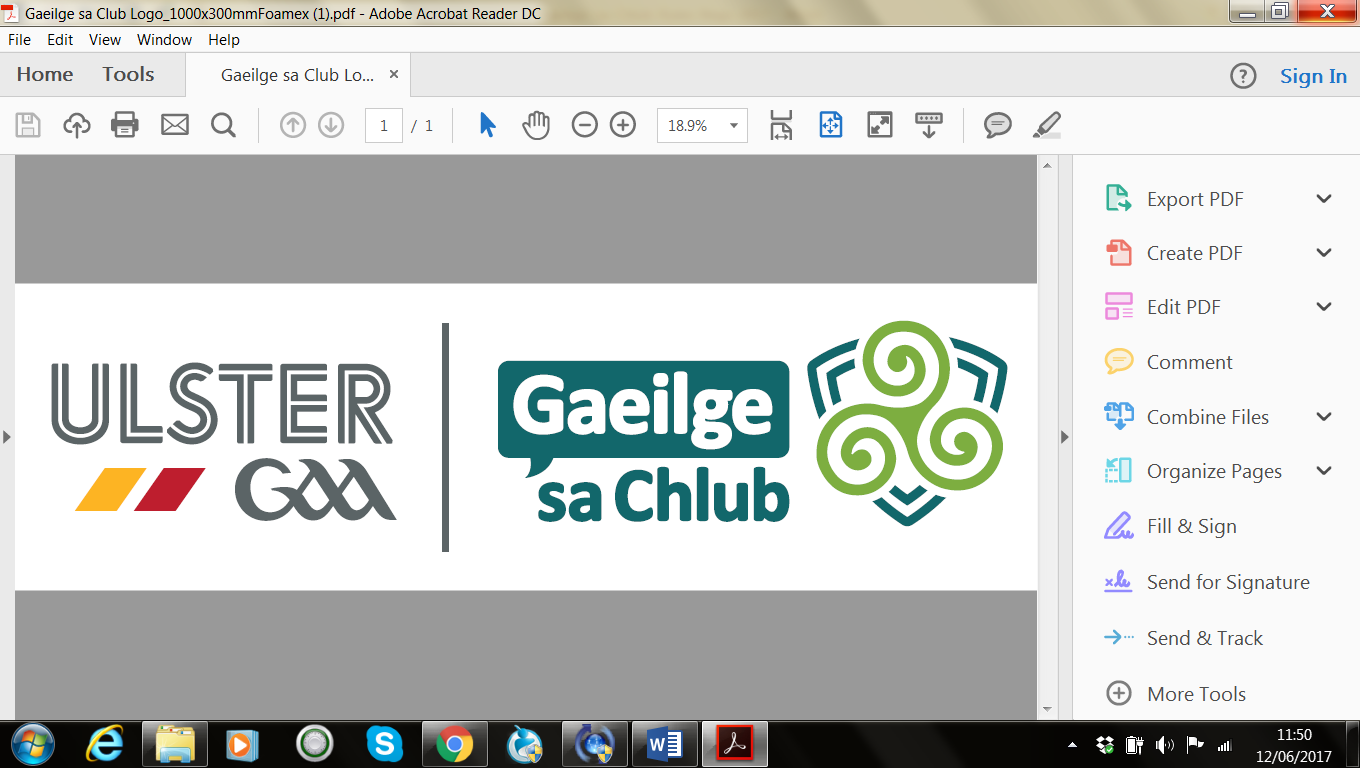 Foirm Iarratais / Application Form 2019Ainm / Name:Seoladh Baile / Address:Fón / Telephone:Seoladh Ríomhphoist / Email address:Dáta Breithe / Date of Birth:Ainm an Chlub / Club Name:Uimhir Ballraíochta an CLG / GAA Membership Number:Cuir síos ar do ról sa chlub / Describe your role in your GAA Club.* If you do not currently have a role in your club, but are interested in becoming more      involved, please note this below and explain why. Cad chuige an bhfuil suim agat dioplóma sa Ghaeilge a dhéanamh? / Why are you interested in doing the Diploma in Irish Language? In what way will this assist you regarding the role of Irish in your own life, and in your GAA Club?An bhfuil tú sásta tionscadal a eagrú i do chlub féin, mar chuid de riachtanais na scoláireachta? An essential criterion of this scholarship is that you will undertake an Irish Language project within your club after 6 months study, are you willing to plan and co-ordinate a relevant project within your local GAA club? YES				NOCén bhliain ina bhfuil tú? What year are you entering the Diploma? (Circle one)				YEAR 1				YEAR 2Ar éirigh leat scoláireacht ón scéim seo a fháil roimhe? Más rud é gur éirigh, cá huair? Have you previously received a scholarship Gaeilge sa Chlub? If so when?Síniú an Iarratasóra / Signature of Applicant:Síniú Rúnaí an Chlub nó Síniú an Chathaoirligh / Signature of Club Secretary or Chairperson:Seoltar foirmeacha chuig Comhairle Uladh / Forms should be returned to Ulster GAA:tricia.nichearra.ulster@gaa.ie 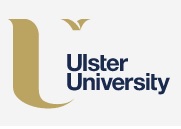 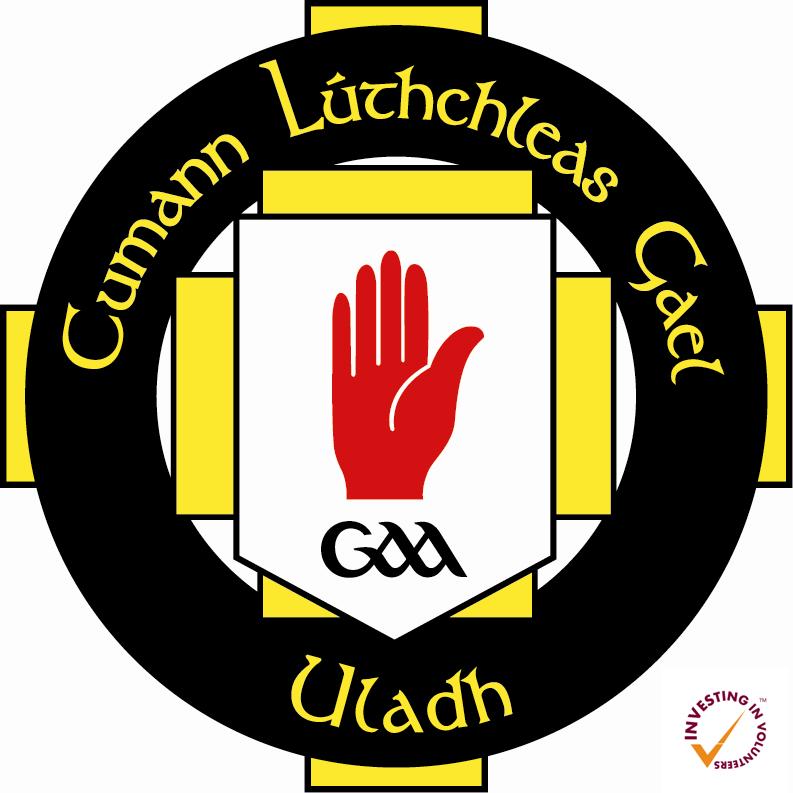 Tricia Ní ChearraGaeilge sa Chlub Ulster GAACeannáras Uladh, 8-10 Market StreetArmagh BT61 7BX